G.R.E.A.T.  Note Taking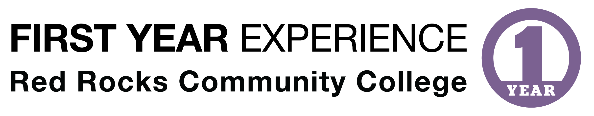 G.R.E.A.T. Note Taking Tips =Get readywRiteEditAsk questionsTest yourselfGet Ready Phase:  Set the stageComplete all written homework assignmentsComplete all reading homework assignmentsBring the right materialsBrowse notes prior to class, anticipate a “pop” quizFind a seat that allows you to spread out if possiblePrepare yourself to be focusedwRite Phase:  Note taking Include key information, ex. main ideas, facts, details, examples & definitionsListen for instructor’s cues of importance, ex. repetition, enthusiasm Use abbreviations and symbolsWrite only on the front side of the paper (or leave room between concepts)Try the Cornell, outline, and/or mind map formats (see examples)Edit Phase:  Make notes useableClean up after class, ex. check spelling Fill in the gapsMaximize your chosen note taking strategiesUse the back side of the paper (or the gaps you left) for the following:Vocabulary words Make up your own examplesDraw charts, pictures, diagramsAdd new notes from your textbookWrite down questions for your instructorAsk Questions Phase:  Put yourself in an instructor roleDesign sample test questions (try turning headings into questions)Change passive learning to active learningTest Yourself Phase:  Move info to long term memoryThis occurs after your sample test questions are createdRead the questions and recite your answers aloud or write them outCornell Method Example:Outline Example:		First main topic Subtopic Detail Detail Subtopic DetailDetailSecond main topic Subtopic Detail DetailSubtopicDetailDetailMind Map Example: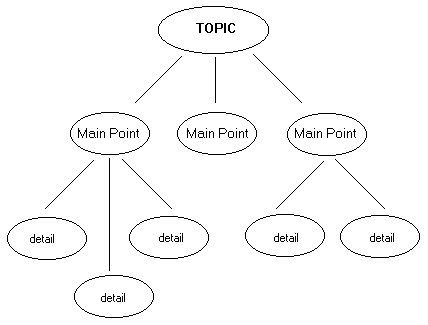 Miscellaneous Tips:Use a three-ring binder so you can add (and move around) items with easeCreate flash cards from 3x5 note cardsLabel the top of your notes with the date and topicCopy down instructor info – verbal, ppt, whiteboard, etc. Print out powerpoint slides (3-4 per page) if provided on D2LLeave blank spaces for added extras laterUse graphics for parts of your notes that you need to focus on (ex.?)Use graphics for parts of your notes that you totally know (ex. )Use a recording device like a “smart pen” – this is cool writing/recording technology! (Don’t forget you must get your instructors’ permission first)Try highlighting, but use sparingly (<10%)Computer generate your notes and/or create summary pagesNotice your wandering mind, it’s ok, just refocusParticipate in class discussionsRelate the class and your notes to your ultimate goals“Be” with the instructor with eye contact, good posture, front row, etc.Sit in a class room location with minimal distractionsCompare notes with a classmate, if possible, right after classExperiment with formats and use what works for youAsk Your Instructor for Clarification------------------------------------------------------------------------------------------------------Adjusting to Different Lecture Styles:“Talking over your Head” – When difficult concepts are not thoroughly explained. Strategy: Ask questions (lots if necessary!)“Rambling” – When the presentation consistently goes off track from the topic at hand.Strategy: Ask carefully worded questions related to the last main point. “Mumbling” – When the instructor speaks too softly or does not enunciate well.Strategy: Sit up front, listen closely, and ask to repeat main points.“Tortoise and Hare” – When the instructor speaks too slowly or too quickly.Strategy (tortoise): Ask to repeat or clarify the main points.Strategy (hare): Anticipate what is to come, abbreviate, and make connections between concepts.  Try not to stress out and fill in the gaps later!** Comparing notes with a classmate AND communicating with your instructor are two good strategies for all of the above! 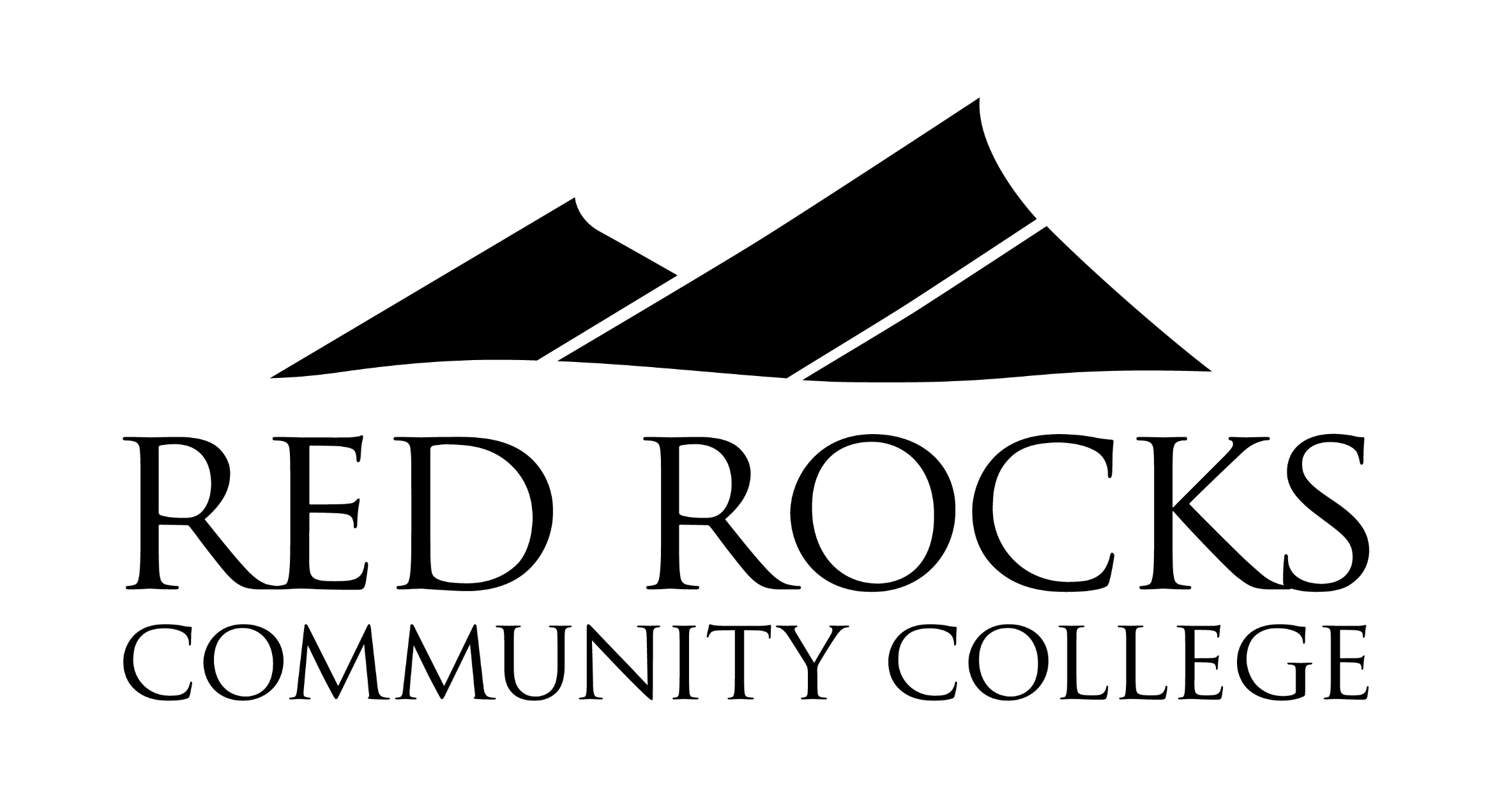 Dana Kobold | dana.kobold@rrcc.edu | 303.914.6176 | rrcc.edu/first-year-experienceHandout info researched and created by Dana Kobold, FYE Coordinator (Revised SP 19)Content adapted from Study Skills for Learning Power (by Hellyer, Robinson, Sherwood) and the Wallace State Community College - Hanceville websiteCue Column – 1/3 portion of the pageToday’s Date, Instructor Name, Class, Topic(s), Your NameMain ideas here –Insert after lectureAll notes go here during class lecture – 2/3 portion of the pageSummary section – Create sample test questions hereSummary section – Create sample test questions here